Certificate OF competence Trace2O Metalyser Training workshop ENVIROEQUIP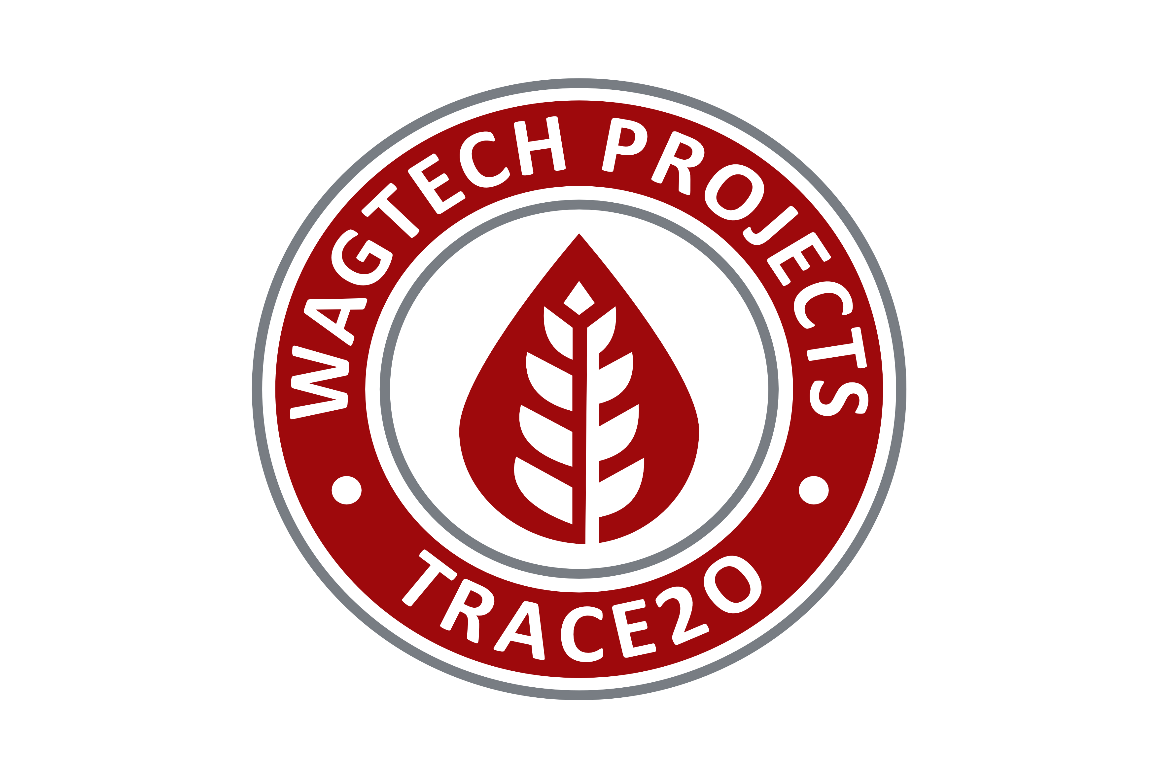 “Global Supplier of Cutting Edge Technologies”Presented By:Neil Durham CEO      DATE:10TH November, 2020